  Дошкільний навчальний заклад № 94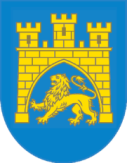 79 039, Львів, вул. Яцкова, 15, тел./факс (032) 233 24 66, e-mail:dnz94@i.ua21.02.2018 № 49				   на № 03-08/644 від 19.02.2018                          Інформація щодо потреби у педагогічних спеціальностях Інформація про відкриті вакансії розміщена на сайті відділу освіти Шевченківського та Залізничного районів               Завідувач ДНЗ 						О. Шиян№ з/пНазва навчального закладу, адреса, телефонАдреса офіційного сайту закладу освітиПІБ керівника та заступника керівникаВакансія (предмет)Навантаження1Дошкільний навчальний заклад  № 94м. Львів, Яцкова, 15(032)233 24 66Сайт відділу освіти Шевченківського та Залізничного районівhttp://osvitalviv1.at.ua/index/dnz_94/0-195 Завідувач  Шиян Оксана ЯрославівнаВихователь-методист Франкевич Олена АнатоліївнаВихователь1 ставка, 30 годин в тиждень (на час декрету)